			Application Form 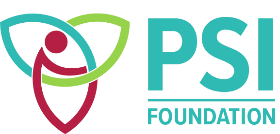 Educational Fellowship for Practising PhysiciansComplete below in full and use as the cover page of your electronic and paper copy of your application   Details of Funds RequestedSignatureIn signing this application, I agree that if a fellowship is awarded I will provide the PSI Foundation with a written report on the program I have undertaken. Upon completion of the training program I intend to return to practice in the community in which I am currently practicing and if my training is in research methodology I agree to conduct the research within my current community. I further agree that if I accept financial assistance for the above training from any other source I will inform the Foundation of such assistance and agree to refund the amount awarded by the Foundation if requested in writing to do so.Signature										Date SignedApplications will be considered for support of physicians who have undertaken training courses that commenced up to three months prior to the time the application is considered at a meeting of the Foundation’s Grants Committee. USubmission:Email a file of the complete application package  to TUpsif@psifoundation.orgUT Contact UsPlease contact us at 416.226.6323 or by email at psif@psifoundation.org to discuss any questions you may have about submitting an application for funding.Fellowship ApplicantFellowship ApplicantFellowship ApplicantFellowship ApplicantFellowship ApplicantFellowship ApplicantFellowship ApplicantFellowship ApplicantFellowship ApplicantFellowship ApplicantName of ApplicantFirst NameFirst NameMiddle InitialMiddle InitialLast NameLast NameLast NameLast NameLast NameContact InformationTelephone NumberTelephone NumberTelephone NumberEmail AddressEmail AddressEmail AddressEmail AddressEmail AddressEmail AddressResidential AddressStreet Address and Suite/UnitStreet Address and Suite/UnitStreet Address and Suite/UnitStreet Address and Suite/UnitStreet Address and Suite/UnitStreet Address and Suite/UnitStreet Address and Suite/UnitStreet Address and Suite/UnitStreet Address and Suite/UnitResidential AddressCity/TownCity/TownCity/TownCity/TownCity/TownCity/TownONPostal CodePostal CodeCurrentPractice AddressStreet Address and Suite/UnitStreet Address and Suite/UnitStreet Address and Suite/UnitStreet Address and Suite/UnitStreet Address and Suite/UnitStreet Address and Suite/UnitStreet Address and Suite/UnitStreet Address and Suite/UnitStreet Address and Suite/UnitCurrentPractice AddressCity/TownCity/TownCity/TownCity/TownCity/TownCity/TownONFrom (Date)From (Date)Previous Practice Location (if applicable)Street Address and Suite/UnitStreet Address and Suite/UnitStreet Address and Suite/UnitStreet Address and Suite/UnitStreet Address and Suite/UnitStreet Address and Suite/UnitStreet Address and Suite/UnitStreet Address and Suite/UnitStreet Address and Suite/UnitPrevious Practice Location (if applicable)City/TownCity/TownCity/TownCity/TownCity/TownCity/TownProvinceFrom (Year)To (Year)Degrees and Diplomas HeldDegrees and Diplomas HeldDegrees and Diplomas HeldDegrees and Diplomas HeldDegrees and Diplomas HeldDegrees and Diplomas HeldDegrees and Diplomas HeldDegrees and Diplomas HeldDegrees and Diplomas HeldDegrees and Diplomas HeldDegreeDegreeDateDateDateDateInstitutionInstitutionInstitutionInstitutionPost-Graduate Training Experience OverviewPost-Graduate Training Experience OverviewPost-Graduate Training Experience OverviewPost-Graduate Training Experience OverviewPost-Graduate Training Experience OverviewPost-Graduate Training Experience OverviewPost-Graduate Training Experience OverviewPost-Graduate Training Experience OverviewPost-Graduate Training Experience OverviewPost-Graduate Training Experience OverviewPresent Type of Practice Overview (complete below, space will expand as needed)Present Type of Practice Overview (complete below, space will expand as needed)Present Type of Practice Overview (complete below, space will expand as needed)Present Type of Practice Overview (complete below, space will expand as needed)Present Type of Practice Overview (complete below, space will expand as needed)Present Type of Practice Overview (complete below, space will expand as needed)Present Type of Practice Overview (complete below, space will expand as needed)Present Type of Practice Overview (complete below, space will expand as needed)Present Type of Practice Overview (complete below, space will expand as needed)Present Type of Practice Overview (complete below, space will expand as needed)Description of Training Program (complete below, space will expand as needed)Description of Training Program (complete below, space will expand as needed)Description of Training Program (complete below, space will expand as needed)Description of Training Program (complete below, space will expand as needed)Description of Training Program (complete below, space will expand as needed)Description of Training Program (complete below, space will expand as needed)Description of Training Program (complete below, space will expand as needed)Description of Training Program (complete below, space will expand as needed)Description of Training Program (complete below, space will expand as needed)Description of Training Program (complete below, space will expand as needed)Duration of Training Program: Duration of Training Program: Duration of Training Program: Duration of Training Program: Program Start Date: Program Start Date: Program Start Date: Program Start Date: Program Start Date: Program Start Date: Program InstitutionName and Department of InstitutionName and Department of InstitutionName and Department of InstitutionName and Department of InstitutionName and Department of InstitutionName and Department of InstitutionName and Department of InstitutionName and Department of InstitutionName and Department of InstitutionProgram InstitutionLocationLocationLocationLocationDepartment Head / Chair at Program InstitutionDepartment Head / Chair at Program InstitutionDepartment Head / Chair at Program InstitutionDepartment Head / Chair at Program InstitutionDepartment Head / Chair at Program InstitutionHave you applied for or received funds from any other source for this training program? Yes___    No___        If yes, provide details below:Have you applied for or received funds from any other source for this training program? Yes___    No___        If yes, provide details below:Have you applied for or received funds from any other source for this training program? Yes___    No___        If yes, provide details below:Have you applied for or received funds from any other source for this training program? Yes___    No___        If yes, provide details below:Have you applied for or received funds from any other source for this training program? Yes___    No___        If yes, provide details below:Have you applied for or received funds from any other source for this training program? Yes___    No___        If yes, provide details below:Have you applied for or received funds from any other source for this training program? Yes___    No___        If yes, provide details below:Have you applied for or received funds from any other source for this training program? Yes___    No___        If yes, provide details below:Have you applied for or received funds from any other source for this training program? Yes___    No___        If yes, provide details below:Have you applied for or received funds from any other source for this training program? Yes___    No___        If yes, provide details below:Will you be in receipt of salary or practice income for the period of training? Yes___    No___        If yes, provide details below:Will you be in receipt of salary or practice income for the period of training? Yes___    No___        If yes, provide details below:Will you be in receipt of salary or practice income for the period of training? Yes___    No___        If yes, provide details below:Will you be in receipt of salary or practice income for the period of training? Yes___    No___        If yes, provide details below:Will you be in receipt of salary or practice income for the period of training? Yes___    No___        If yes, provide details below:Will you be in receipt of salary or practice income for the period of training? Yes___    No___        If yes, provide details below:Will you be in receipt of salary or practice income for the period of training? Yes___    No___        If yes, provide details below:Will you be in receipt of salary or practice income for the period of training? Yes___    No___        If yes, provide details below:Will you be in receipt of salary or practice income for the period of training? Yes___    No___        If yes, provide details below:Will you be in receipt of salary or practice income for the period of training? Yes___    No___        If yes, provide details below:Name of sponsoring group from whom a letter of endorsement is attached to this application: (note: not required for research methodology training but must be included for all other requests. Also note the  signatory of letter should be the head / chair of the department in which the applicant works)Name of sponsoring group from whom a letter of endorsement is attached to this application: (note: not required for research methodology training but must be included for all other requests. Also note the  signatory of letter should be the head / chair of the department in which the applicant works)Name of sponsoring group from whom a letter of endorsement is attached to this application: (note: not required for research methodology training but must be included for all other requests. Also note the  signatory of letter should be the head / chair of the department in which the applicant works)Name of sponsoring group from whom a letter of endorsement is attached to this application: (note: not required for research methodology training but must be included for all other requests. Also note the  signatory of letter should be the head / chair of the department in which the applicant works)Name of sponsoring group from whom a letter of endorsement is attached to this application: (note: not required for research methodology training but must be included for all other requests. Also note the  signatory of letter should be the head / chair of the department in which the applicant works)Name of sponsoring group from whom a letter of endorsement is attached to this application: (note: not required for research methodology training but must be included for all other requests. Also note the  signatory of letter should be the head / chair of the department in which the applicant works)Name of sponsoring group from whom a letter of endorsement is attached to this application: (note: not required for research methodology training but must be included for all other requests. Also note the  signatory of letter should be the head / chair of the department in which the applicant works)Name of sponsoring group from whom a letter of endorsement is attached to this application: (note: not required for research methodology training but must be included for all other requests. Also note the  signatory of letter should be the head / chair of the department in which the applicant works)Name of sponsoring group from whom a letter of endorsement is attached to this application: (note: not required for research methodology training but must be included for all other requests. Also note the  signatory of letter should be the head / chair of the department in which the applicant works)Name of sponsoring group from whom a letter of endorsement is attached to this application: (note: not required for research methodology training but must be included for all other requests. Also note the  signatory of letter should be the head / chair of the department in which the applicant works)Will the application of the acquired skill or knowledge require the use of new equipment?___No    ____ Yes  (If yes, please attached to application the required letter from the hospital administrator indicating the equipment is installed or on order for early delivery)Will the application of the acquired skill or knowledge require the use of new equipment?___No    ____ Yes  (If yes, please attached to application the required letter from the hospital administrator indicating the equipment is installed or on order for early delivery)Will the application of the acquired skill or knowledge require the use of new equipment?___No    ____ Yes  (If yes, please attached to application the required letter from the hospital administrator indicating the equipment is installed or on order for early delivery)Will the application of the acquired skill or knowledge require the use of new equipment?___No    ____ Yes  (If yes, please attached to application the required letter from the hospital administrator indicating the equipment is installed or on order for early delivery)Will the application of the acquired skill or knowledge require the use of new equipment?___No    ____ Yes  (If yes, please attached to application the required letter from the hospital administrator indicating the equipment is installed or on order for early delivery)Will the application of the acquired skill or knowledge require the use of new equipment?___No    ____ Yes  (If yes, please attached to application the required letter from the hospital administrator indicating the equipment is installed or on order for early delivery)Will the application of the acquired skill or knowledge require the use of new equipment?___No    ____ Yes  (If yes, please attached to application the required letter from the hospital administrator indicating the equipment is installed or on order for early delivery)Will the application of the acquired skill or knowledge require the use of new equipment?___No    ____ Yes  (If yes, please attached to application the required letter from the hospital administrator indicating the equipment is installed or on order for early delivery)Will the application of the acquired skill or knowledge require the use of new equipment?___No    ____ Yes  (If yes, please attached to application the required letter from the hospital administrator indicating the equipment is installed or on order for early delivery)Will the application of the acquired skill or knowledge require the use of new equipment?___No    ____ Yes  (If yes, please attached to application the required letter from the hospital administrator indicating the equipment is installed or on order for early delivery)ExpensesAmountCourse FeesTravelAccommodationsMealsOther (please specify in detail below)TOTAL  REQUESTED